    EDUCATION, LEISURE & HOUSING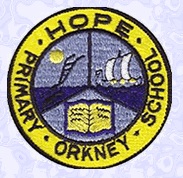                 Hope Community School School Road, St Margaret’s Hope, Orkney, KW17 2TN                        Tel:  (01856) 831217                        Fax: (01856) 831612     Email: admin.hope@glow.orkneyschools.org.ukHead Teacher: Stephanie Stanger12.2.16Dear Parents and Carers,Tag RugbyWe have one more session of Tag Rugby this term which will be on Tuesday 16th February.  Please ensure your children come with the required kit and let’s hope the sun shines!Bus InformationI spoke with a member of staff from the Education Department this week and she gave me some information about drop off points which I thought would be useful to share with all of you.  Children must travel on their established routes.  However, if you would like your child/ren to get off the bus at a different stop from their normal one on a regular basis, you should get in touch with Pauline Bruce in the Education Department and she will contact the transport conveyor and the school.  ClothingWith the school roll increasing the cloakroom is a very busy place and we are having some issues with clothing going missing and clothing being left unclaimed.  Please can you ensure that your child’s school jumpers, PE kit and reflective vests are all labelled so we can minimise confusion when items are found.  Thank you.WebsiteMrs Peace is doing a wonderful job of keeping the website updated with information about the school so please have a browse.  It is a great (eco-friendly) way for you to keep up to date with what’s going on.DatesThursday 18th February		School closed to pupils for in-service trainingFriday 19th February			School closed to pupils for mid-term breakMonday 22nd February			School closed to pupils for mid-term breakAs always, if you have any questions or concerns please feel free to get in touch with me at the school and I will do what I can to help.Yours sincerely,Stephanie StangerHead Teacher